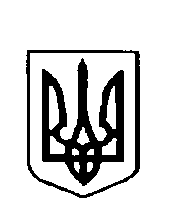 ВАРКОВИЦЬКА сільська радаВосьме  скликання(сорок перша сесія)РІШЕННЯПро затвердження  технічної документації 
із землеустрою  гр.Прокопчук Є.М. щодо 
встановлення (відновлення) меж земельної 
ділянки в натурі (на місцевості) для будівництва 
та обслуговування житлового будинку господарських 
будівель і споруд (присадибна ділянка)	Розглянувши заяву громадянки Прокопчук Євгенії Модестівни жительки с.Крилів вул.Молодіжна, 3 про затвердження технічної документації із землеустрою щодо встановлення (відновлення) меж земельної ділянки в натурі (на місцевості), для будівництва та обслуговування житлового будинку, господарських будівель і споруд (присадибна ділянка), яка розташована в межах с.Крилів по вул.Молоддіжна, 3 на території Варковицької сільської ради Дубенського району Рівненської області, керуючись ст..ст. 12, 40, 81, 116, 118, 120, 121, 186 Земельного кодексу України, п.34 ст..26 Закону України  "Про місцеве самоврядування в Україні", сільська рада В И Р І Ш И Л А:1. Затвердити технічну документацію із землеустрою щодо встановлення (відновлення) меж земельної ділянки в натурі (на місцевості) громадянки Прокопчук Євгенії Модестівни для будівництва та обслуговування житлового будинку, господарських будівель і споруд (присадибна ділянка) площею 0,2500га., кадастровий номер 5621680800:02:005:0077, за рахунок земель житлової та громадської забудови, яка розташована в межах с.Крилів по вул.Молодіжна, 3 на території Варковицької сільської ради Дубенського району Рівненської області.             2. Передати громадянці Прокопчук Євгенії Модестівні у власність земельну ділянку для будівництва та обслуговування житлового будинку, господарських будівель і споруд (присадибна ділянка) площею 0,2500га., кадастровий номер 5621680800:02:005:0077 за рахунок земель житлової та громадської забудови, яка розташована  в межах с.Крилів по вул.Молодіжна, 3  на території Варковицької сільської ради Дубенського району Рівненської області. 3. Громадянці Прокопчук Євгенії Модестівні оформити право власності на земельну ділянку в порядку визначеному законодавством. 4. Контроль за виконання даного рішення покласти на землевпорядника сільської ради. Сільський голова						Юрій ПАРФЕНЮК	
  26 січня  2024 року                    № 1256